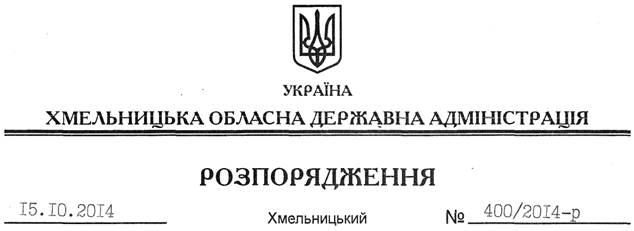 На підставі статей 6, 39 Закону України “Про місцеві державні адміністрації”:Визнати таким, що втратило чинність, розпорядження голови обласної державної адміністрації від 19.01.2011 № 15/2011-р “Про Координаційну раду з питань проведення державної політики у сфері охорони дитинства”.Перший заступникголови адміністрації								 О.СимчишинПро визнання таким, що втратило чинність, розпорядження голови обласної державної адміністрації від 19.01.2011 № 15/2011-р